Schoolplan 2019-2023OBJS de Petteflet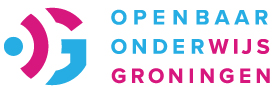 Inhoudsopgave1	 Inleiding1.1 	Voorwoord Het Schoolplan 2019-2023 is afgestemd op het Strategisch beleidsplan 2019-2023van Openbaar Onderwijs Groningen en op de thema’s die wij relevant vinden voor onze eigen schoolontwikkeling.We beschrijven hoe we de komende schoolplanperiode werken aan een sterkere Jenaplanprofilering, wat daarbinnen de speerpunten zijn en hoe we dit verbinden met de strategische thema’s vanuit het bestuur.We staan uitgebreid stil bij de onderwijsvisie en de uitwerking daarvan in de praktijk.We beschrijven hoe we structureel werken aan het verbeteren van de kwaliteit en aan duurzame professionalisering van het team. Het Schoolplan geeft richting aan de PDCA-cyclus die in de Jaarplannen verder wordt uitgewerkt.1.2 	Functie en doel van het schoolplanOns Schoolplan geeft een meerjarenperspectief aan de Jaarplannen en legt een koppeling met het Strategisch beleidsplan van het schoolbestuur.In deze betekenis is het een visiedocument.Ons Schoolplan houdt rekening met het Onderzoekskader van de Onderwijsinspectie en beschrijft de eigen kwaliteit, de eigen ambities en de wijze waarop aan het voortdurend verbeteren van de onderwijskwaliteit wordt gewerkt.In deze betekenis is het een verantwoordings- en kwaliteitsdocument.Het Schoolplan bevat een planning op hoofdlijnen t.b.v. de schoolontwikkeling.In deze betekenis is het een planningsdocument.1.3 	Werkwijze Binnen het team, de MR en met ouders is gesproken over de hoofdlijnen van het Strategisch beleidsplan. Van daaruit is geformuleerd hoe we onze eigen ontwikkeling en speerpunten hieraan verbinden. Op deelthema’s is ook met kinderen gesproken. De inhoudelijke werkgroepen hebben inbreng gehad. Het MT heeft vervolgens de concepten opgesteld die zijn besproken en vastgesteld binnen het team en de MR. Het geheel is op een Ouderavond gepresenteerd.De Jaarplannen zijn leidend, worden jaarlijks geëvalueerd en bijgesteld. Hierbij zijn de thema’s binnen het Schoolplan richtinggevend.1.4 	Verwijzingen Voor de leesbaarheid van het Schoolplan zullen we veelvuldig verwijzen naar allerlei documenten waarin deelbeleid, protocollen e.d. zijn beschreven.Zie hiervoor het overzicht van de Bijlagen.2. Beschrijving van de school2.1 	Schoolgegevens 2.2	SchoolpopulatieDe Petteflet ligt in de wijk Kostverloren. De kinderen komen slechts voor een klein deel (ca. 15%) uit deze buurt. Meer kinderen komen (bewust) naar onze school vanuit de Schilderswijk, de Zeeheldenbuurt en de Oranjebuurt. Ook komen er kinderen uit Paddepoel en Vinkhuizen.Het wegingspercentage is laag. Veel ouders zijn hoger opgeleid en kiezen in meerderheid bewust voor het Jenaplanconcept.Veel ouders kiezen ook bewust voor de combinatie Petteflet – BSO Huis de B. Deze BSO ligt op hetzelfde terrein en voert een identiek pedagogisch beleid als de school.De stamgroepleiders kiezen in meerderheid bewust voor het Jenaplanconcept en >90% beschikt over het Jenaplandiploma.2.3 	Sterkte-zwakte analyseBegin schooljaar 2019-2020 nemen we binnen het gehele team het analyse-instrument Goed-Beter-Best af (KAN 2019). Dit doen we tenminste iedere twee jaar. Dit instrument is gebaseerd op de kwaliteitskenmerken van het Jenaplanonderwijs zoals beschreven in het NJPV-boek “Jenaplan, school waar je leert samenleven”.Waar nodig zullen we vanuit deze analyse aanvullende Jenaplan-speerpunten voor deze planperiode formuleren, echter steeds in samenhang met de strategische beleidsthema’s. Zie de bijlage: Uitkomsten scan Goed-Beter-Best (september 2019).3	Strategisch beleidsplan – schoolplan - jaarplan In de komende vier jaar zullen de volgende bestuurlijke strategische thema’s mede bepalend zijn voor onze eigen schoolontwikkeling. Zie de bijlage: Strategisch beleidsplan Openbaar Onderwijs Groningen 2019-2023.3.1	Strategische beleidsthema’sKansengelijkheidHet verder ontwikkelen van een integraal (jeugd)wijkbeleid met o.a. de gemeente, BSO Huis de B, WIJ, Stichting van Ostade, (wijk)politie en woningcorporatie.Zie de bijlage: Plan ‘Kostwinning’ 2018-2019. Intensivering van de samenwerking tussen PO en VO, in het bijzonder de samenwerking met het Leon van Gelder.DuurzaamheidHet voortdurend aandacht blijven vragen voor de kwaliteit van het schoolgebouw en de nog ontbrekende faciliteiten die voorwaardelijk zijn voor goed kunnen uitvoeren van het Jenaplanconcept (bijv. ontbreken van een gemeenschapsruimte, vieringruimte).Het uitvoeren van actief HR-beleid op het gebied van levensfasebewust personeelsbeleid incl. eigen regiemodel op het verzuimbeleid.Het stimuleren van de inhoudelijke en personele samenwerking tussen OBJS de Petteflet en OBJS de Swoaistee.Persoonlijke ontwikkelingHet bieden van betekenisvol en boeiend onderwijs, waarbij de kinderen actief betrokken worden (in de betekenis van actieve leerlingparticipatie / burgerschap).Het verder ontwikkelen van de professionele leergemeenschap op teamniveau door het jaarlijks organiseren van een inhoudelijke tweedaagse en het structureel faciliteren van groepsbezoeken, intervisie en feedback (in 2019-2020 mede versterkt door de invoering van MijnBardo).Doorlopende leerlijnen Als speerpunt en in inhoudelijke samenhang:- de leerlijn Kunst&Cultuur (incl. w.o. / stamgroepwerk)- de leerlijn Burgerschap (incl. pedagogisch klimaat / KIVA)Het verder ontwikkelen en Jenaplanspecifiek implementeren van:- de leerlijn Digitale geletterdheid.Onze school gaat in 2019-2020 in een ‘light versie’ aansluiten bij de leerlijn Engels.Wijk- / IKC-ontwikkelingenEen belangrijke partner voor onze school is de zelfstandige BSO Huis de B. Samen oriënteren we ons op intensievere samenwerking op het gebied van de pedagogische aanpak en het komen tot dag-arrangementen door het ontwerpen van ateliers.Samen met andere partners (waaronder WIJ-Groningen, Stichting van Ostade, diverse bewonersorganisaties, de woningbouwvereniging en de gemeente Groningen) werken we aan de totstandkoming van een integraal wijkverbeterplan (Kostwinning).Meer bewegenHet beter benutten van de mogelijkheden in en rondom de school / Huis de B.Het versterken van het netwerk met de (jeugd)sportverenigingen.Het bevorderen van personele mobiliteit tussen OBJS de Petteflet en OBJS de Swoaistee.Actief leren (voor ons in de betekenis van boeiend en betekenisvol leren)Het Jenaplanconcept optimaal benutten door het inzetten op w.o./stamgroepwerk, het aanbieden van een breed aanbod cultuuronderwijs, het ontwerpen en gebruiken van diverse ateliers, het inhoud geven aan burgerschap door actieve leerlingparticipatie.Het oriënteren op een eigen toets-/volgsysteem incl. de eindtoets (anders dan het CITO-LVS, echter toegestaan door de Onderwijsinspectie).3.2	Schoolambities in relatie tot het JenaplanconceptJenaplanprofileringBinnen de Jenaplanregio Groningen-Drenthe+ wordt jaarlijks gewerkt aan één van de Jenaplanessenties. Door intervisie, schoolbezoek, een stamgroepleidersmiddag en scholing werken scholen samen aan het concreter vormgeven van een essentie in de eigen schoolpraktijk.Schooljaar 2018-2019: Plannen, schooljaar 2019-2020: Presenteren.Voor onze school geldt hier in het bijzonder het goed vormgeven van de driejarige stamgroepen, zowel pedagogisch, didactisch als organisatorisch. Op dit terrein zal intensiever worden samengewerkt met OBJS de Swoaistee, waarbij nadrukkelijk wordt aangegeven dat beide scholen hun ‘eigen kleur’ behouden.SchoolprofileringOnze school is de laatste planperiode minder actief / zichtbaar geweest. Dit is deels veroorzaakt door een paar snelle directeurswisselingen.Onze ambitie is om actief deel te nemen aan een aantal bestuurlijke leerlijnen (zeker Kunst&Cultuur en Digitale Geletterdheid, in een ‘light-versie’ ook Engels).Hier hoort ook een actievere public relations, een nauwe samenwerking met Huis de B én het bevorderen van de eigen ouderbetrokkenheid bij.Zie de bijlage: Jaarplan 2019-2020 (augustus 2019).3.3	Inhoudelijke meerjarenplanningPer schooljaar binnen deze vierjarige schoolplanperiode wordt zowel inhoudelijk als financieel /  organisatorisch bepaald hoe de voortgang in het navolgende jaar zal zijn. Dit kan leiden tot een versnelling, verdieping of een eerdere afronding en borging.De werkgroepen werken op basis van een jaaropdracht, omschrijven werkzaamheden (onderzoek, scholing/begeleiding, afstemming enz.), maken een jaarplanning en rapporteren structureel aan MT en team.De onderwerpen hebben een nadrukkelijk verband met de strategische thema’s.Hiernaast functioneren organisatorische werkgroepen, worden taken uitgevoerd en/of bestaand beleid gecontinueerd (zie hiervoor ook de schoolgids en diverse bijlagen).4	Onderwijskundig beleidBovenstaande krijgt een vertaling naar de komende Jaarplannen.Het onderwijskundig beleid in de betekenis van de eigen schoolontwikkeling richt zich de komende periode op de (her)invoering van de driejarige stamgroepen:- voortdurende aandacht voor de visie / het ‘waarom’- voortdurende aandacht voor de voorwaarden / het ‘hoe’- voortdurende aandacht voor het aanbod / het ‘wat’.Hierbij speciale aandacht voor taal en rekenen waar het methodisch materiaal wordt vervangen.Het openbare karakter van de school en de onderwijskundige visie zijn uitgebreid beschreven in de Schoolgids. Zie de bijlage: Schoolgids OBJS de Petteflet 2019-2020.4.1	Aanbod                                                                                                                                      Voor de basisvaardigheden Lezen, Begrijpend Lezen, Spelling en Rekenen verwijzen we naar de Borgingsdocumenten die als bijlagen zijn opgenomen. In deze documenten wordt het basisaanbod beschreven. In de eerste periode van ieder schooljaar worden de borgingsdocumenten binnen de bouw besproken en opnieuw vastgesteld. De bespreking in de bouw kan leiden tot praktische aanpassingen. Grotere veranderingen worden voorgelegd aan het MT en leiden daar tot een besluit. Als een basisvaardigheid binnen het Jaarplan als veranderingsonderwerp benoemd staat (zoals voor 2019-2020 het  rekenonderwijs) kan dit gedurende het schooljaar leiden tot een volledige herziening van het document.                                                                                                                                   Zie de bijlage: Borgingsdocumenten basisvaardigheden (versie 2018-2019).Voor de overige leergebieden verwijzen we naar de Schoolgids 2019-2020.De gebruikte methodes en het zelf ontwikkelde aanbod (bijv. w.o.-thema’s) zijn dekkend  voor de kerndoelen. Hetzelfde geldt voor de referentieniveaus. Ons uitgangspunt is, dat we de referentieniveaus realiseren door het gebruik van de benoemde methodes. Waar nodig gebruiken we gevalideerde toetsen (LVS-CITO).                                                        Binnen deze Schoolplanperiode zullen we ons heroriënteren op de keuze voor methode- en methode-onafhankelijke toetsen, zodat het passend wordt bij het Jenaplanconcept. Dit geldt ook voor de keuze van de Eindtoets.4.2	Pedagogisch handelen                                                                                                            De basisprincipes van het Jenaplanonderwijs, uitgewerkt in de kwaliteitskenmerken en de essenties, geven richting aan het pedagogisch handelen van de stamgroepleiders.     Dit geldt evenzeer voor het onderwijsondersteunend personeel en het management.  Ook de uitgangspunten van KIVA bieden een pedagogisch kader en geven aan hoe kinderen en stamgroepleiders zich tot elkaar verhouden.In het schooljaar 2019-2020 zullen in het kader van de implementatie van MijnBardo (een webbased instrument t.b.v. de gesprekkencyclus en de eigen professionalisering) pedagogische kijkwijzers worden opgenomen die bij groepsbezoeken en intervisie kunnen worden gebruikt.4.3	Didactisch handelen                                                                                                                   Bovenstaande geldt ook voor het didactisch handelen. De pedagogische situatie binnen de stamgroep, de basisactiviteit (gesprek, spel, werk, viering) en/of de fase van het leer-proces bepaalt welke didactische werkvorm wordt gehanteerd. Bij een nieuw wereldoriënterend thema zal vaak met onderzoeksvragen en bepaalde onderzoeksvaardigheden worden gewerkt, terwijl bij het instrueren van een nieuwe rekenvaardigheid een direct instructiemodel (IGDI) door de stamgroepleider zelf wordt ingezet.Bij het werken bevorderen we een actieve en zelfstandige houding van de kinderen.      Dit doen we door het werken (in opbouw) met dag- en weektaken, keuzewerk, kleine en grote kringen, blokperiode, keuze om wel/niet aan een instructie deel te nemen.Voorwaarde voor het samen leven en samen werken in een heterogene stamgroep is een sterk groeps-klassenmanagement. Het ritmisch weekplan biedt hiervoor het kader voor de eigen groep. Dit wordt deels ingeperkt door bouw- of schoolbrede afspraken over pauze- en gymtijden en evt. groepsdoorbroken instructies.4.4	Zorg en begeleiding                                                                                                                 De stamgroepleiding is verantwoordelijk voor het pedagogisch en didactisch inhoud geven aan het omgaan met verschillen tussen de kinderen. Hierbij bevorderen we een lerende organisatie waarbij de stamgroepleiders van en met elkaar leren.                           De intern begeleider verzorgt de interne zorgstructuur, analyseert de (leer)resultaten op schoolniveau en organiseert de externe ondersteuning.                                                            Het volgen en begeleiden van alle kinderen, het verzorgen van een ononderbroken leerlijn/ontwikkeling en het ondersteunen van alle stamgroepleiders staat uitgebreid beschreven in de Schoolgids (2019-2020) incl. de bijlagen Passend Onderwijs en het Gedragsprotocol. In de Borgingsdocumenten wordt aangegeven welke instrumenten (observaties/toetsen) hierbij worden gebruikt.                                                                                                                                  Zie de bijlage: Schoolondersteuningsprofiel 2019-2020 (november 2019).5	Personeelsbeleid
5.1	Overzicht personeelsbestand/formatieDeze informatie verandert per jaar en heeft geen meerwaarde voor dit Schoolplan.Vanaf 2019-2020 kan in het gedigitaliseerde ManagementInformatieSysteem alle informatie gevonden worden t.a.v. personeel, formatie, financiën en resultaten.	5.2	Professionele leer- en werkgemeenschapWe besteden als team structureel aandacht aan het bevorderen van een  professionele leer- en werkgemeenschap, waarin we vanuit vertrouwen aanspreekbaar zijn op gedrag en geleverde prestaties.Inhoudelijke werkgroepen hebben invloed op de beleidsvoorbereiding en uitvoering. Dit kan alleen als dit gepaard gaat met aandacht voor het versterken van het teamgevoel (de gezamenlijk gevoelde verantwoordelijkheid), professionele feedback en vormen van intervisie. Vanaf het schooljaar 2019-2020 gaan we hiervoor ook gebruik maken van  MijnBardo. 5.3	Scholing en ontwikkelingDe scholing op teamniveau wordt rechtstreeks afgeleid van de schooljaarplannen (en indirect van het strategisch beleidsplan).Om scholing effectief en werkbaar in te zetten voor zowel de individuele als de brede schoolontwikkeling bepalen we in het team aan het begin van ieder schooljaar in gezamenlijkheid welke trainingen, scholingen, workshops worden georganiseerd en welke studiedagen  of conferenties er worden bezocht.Hiernaast bestaat de mogelijkheid om individueel deel te nemen aan het aanbod van de O2G2-Academy of te kiezen voor een post-HBO of Masteropleiding (al dan niet m.b.v. de Lerarenbeurs). Ook is deelname aan de High Potential Poule van het schoolbestuur mogelijk.6 	Organisatiebeleid6.1 	Organisatiestructuur De school wordt geleid door een volledig vrijgestelde directeur, ondersteund door een volledig vrijgestelde locatieleider. Onderling zijn de  portefeuilles / aandachtsgebieden verdeeld. Samen verzorgen de directeur en de locatieleider de bestuurlijke en externe contacten. De directeur is eindverantwoordelijk.Het managementteam bestaat naast de directeur en de locatieleider uit de drie bouw- coördinatoren en de interne begeleider. Het MT bereidt schoolbeleid voor en zorgt voor coördinatie / uitvoering van vastgesteld beleid.De inhoudelijke schoolontwikkeling wordt vormgegeven in inhoudelijke werkgroepen, waarin collega’s uit tenminste elke bouw zitting hebben. Op basis van het jaarplan wordt het aantal werkgroepen bepaald. De werkgroepen bereiden beleid voor, presenteren dit aan MT, bouw en/of team en implementeren tenslotte de gemaakte afspraken.In het schooljaar 2019-2020 zal veel aandacht, zorg en begeleiding uitgaan naar de verandering van twee- naar driejarige stamgroepen.Er zijn structureel bouwvergaderingen / werkoverleggen (deze worden voorbereid en geleid door de bouwcoördinator) en ca. eens per zes weken een brede teamvergadering.De organisatorische taken worden uitgevoerd door de organisatorische werkgroepen (meestal in samenwerking met de Oudervereniging) of zijn bij individuele collega’s weggezet binnen het taakbeleid.De interne begeleider organiseert groeps- en kindbesprekingen, geeft inhoud aan een deel van de (zorg)margedagen en maakt individuele gespreksafspraken.Er is structureel overleg met de Leerlingenraad (nu vanuit de bovenbouwgroepen).Er is structureel overleg met de Oudercommissie en de MR. Een teamlid vertegenwoordigt op dit moment de school bij de GMR.Zie de bijlage: Werkverdelingsplan 2019-2020.6.2 	Schoolklimaat Het Jenaplan is een pedagogisch onderwijsconcept. Aandacht voor het kind als individu,als (stam)groeplid en als ‘actief wereldburger in de dop’ is de basis van ons handelen. We streven naar een optimaal schoolklimaat, waarin de sociale veiligheid is geborgd, waarin de ‘pedagogische situatie’ binnen de stamgroep kan ontstaan, waarin de uitgangspunten van KIVA zichtbaar en merkbaar zijn, waarin we het basisprincipe ‘Jenaplan is een relatief autonome leef- en werkgemeenschap’ echt waar maken, waarin onze school de Jenaplanschool is waar je leert samen werken en samen leven.Dit alles in het besef dat we hier een maatschappelijke opdracht uitvoeren die altijd onder invloed staat van maatschappelijke, politieke, sociaal-economische en culturele trends en in het dankbare besef dat we dit alleen kunnen in nauwe samenwerking met onze ouders/verzorgers.6.3 	VeiligheidDit onderdeel betreft zowel de uitvoering van Arbobeleid op basis van het RI&E-plan,het uitvoeren van AVG-beleid, als het bevorderen van de sociale veiligheid op basis van de meting Sociale Veiligheid onder de leerlingen.Zie de bijlage: Veiligheidsplan Petteflet 2019-2020.Zie de bijlage: RI&E-rapportage 2018-2019.Zie de bijlage: KIVA-resultaten Sociale Veiligheid 2018-2019.7 	Zorg voor KwaliteitHet Jenaplanonderwijs is een pedagogisch onderwijsconcept.  De pedagogische houding van de stamgroepleider, het pedagogische klimaat binnen de leef- en werkgemeenschap, het werken vanuit de pedagogische situatie, het benaderen van de verschillen tussen de kinderen als verrijking van de pedagogische (leer)omgeving vormen de basiskwaliteit van onze school!Dit betekent dat ‘zachte’ indicatoren evenzeer van belang zijn als meetbare indicatoren.Wij zoeken als school een juiste balans tussen merkbare en meetbare effecten van ons pedagogisch handelen op de opvoeding van de kinderen. 7.1 	KwaliteitszorgDe kwaliteitskaders worden bepaald door wet- en regelgeving en door het Strategisch Beleidsplan van het Openbaar Onderwijs Groningen. Vervolgens bepalen we als Jenaplanschool hoe we de vastgestelde kwaliteitsnormen / standaarden willen behalen. Hierin vertellen we ons verhaal op onze manier. In het Schoolplan, de opeenvolgende Jaarplannen, Schoolgidsen en diverse documentenbeschrijven we welke kwaliteit we nastreven, hoe we dit in de praktijk vormgeven en hoe we eraan werken om deze praktijk voortdurend te evalueren en te verbeteren.  Jaarlijks wordt in de periode maart – mei aandacht besteed aan het evalueren van de uitgevoerde activiteiten en (deel)plannen in het lopende schooljaar. Dit wordt voortdurend gekoppeld aan het begrotings- en formatie- (personeels)beleid(deels op kalenderjaar, deels op schooljaar).In de periode mei – juli worden de activiteiten en de (verbeter)plannen voor het volgende schooljaar bepaald en als zodanig opgenomen in de Schoolgids en het Jaarplan.Hier spelen diverse overlegstructuren en manieren van vaststelling / verantwoording ieder hun eigen rol (werkgroepen – team – managementteam – ouders/kinderen – MR – bestuur – Inspectie).Belangrijke graadmeters voor het bepalen / meten / verantwoorden van de kwaliteit op schoolniveau vormen :- de periodieke Jenaplanscan ‘Goed-beter-best’- de beschreven ambities op de diverse opvoedings- en onderwijsgebieden- leerling-, ouder- en medewerkerstevredenheid- toetsresulaten en de analyse/bespreking daarvan- de besprekingen binnen het kernteam (ondersteuning H&R en O&K)- de halfjaarsgesprekken met het College van Bestuur (op basis van de MIS-rapportage)- de KIVA-monitoring- de monitoring van Kostwinning (door de gemeente Groningen)- het Inspectie-arrangement.Binnen het Kwaliteitsbeleid van het schoolbestuur wordt centraal geregeld hoe en in welke frequentie de tevredenheid, de sociale veiligheid en de onderwijskwaliteit wordt gemeten / gemonitord / geëvalueerd.De Petteflet scoort naar verwachting waar het de leerresultaten betreft (tussentijdse- en eindtoetsen – zie MIS), bovengemiddeld waar het de sociale veiligheid, de leerling- en oudertevredenheid betreft.Zie de bijlagen: leerling- en oudertevredenheid 2018-2019.7.2 	Kwaliteitscultuur De kwaliteitscultuur kenmerkt zich door twee kenmerken:- het bevorderen van een professionele leer- en werkgemeenschap- het bevorderen van gedeeld leiderschap.Vanuit het Schoolplan / Jaarplan werken een aantal inhoudelijke werkgroepen waaraan tenminste collega’s van de drie bouwen en waar mogelijk leden van het MT deelnemen. Deze werkgroepen werken op basis van de opdrachten die worden beschreven in de jaarplannen. De werkgroepen benoemen zelf een ‘kartrekker’, organiseren hun eigen werkoverleggen en scholing, rapporteren periodiek aan de directie en presenteren periodiek aan het team. Voor het schooljaar 2019-2020 zijn er werkgroepen voor:- de implementatie van de overgang naar driejarige stamgroepen (ob-mb-bb) :	- wereldoriëntatie / stamgroepwerk 	- pedagogisch klimaat / burgerschap 	- taalaanbod	- rekenen binnen de stamgroep	- toetsing / rapportage / portfolio- de leerlijnen op het gebied van :	- digitale geletterdheid	- cultuuronderwijs (Kunst&Cultuur)	- Engels (light versie)- IKC-ontwikkeling :	- samenwerking met Huis de B (ateliers)	- samenwerking met wijkpartners (Kostwinning).De werkgroepen hebben een mandaat om tot een afgerond voorstel te komen.Vanaf 2019-2020 wordt MijnBardo ingezet om de werkgroepenstructuur te verrijken met aandacht voor persoonlijke professionalisering in de betekenis van ‘leren en ontwikkeling zichtbaar en bespreekbaar maken’. Dit leidt tot gedeeld leren, gedeelde verantwoordelijkheid en goede mogelijkheden voor zowel collega’s als directie om zicht te houden op zowel voortgang van het werkproces als de persoonlijke / collectieve professionalisering.Binnen de Jaarkalender worden de volgende overleggen gepland:- vergaderingen managementteam- overleg directie – intern begeleider- overleg intern begeleider – bouwcoördinatoren- bouwvergaderingen- werkgroepweken- brede teamvergaderingen- thematische vergaderingen en presentaties- vergaderingen Oudervereniging en MR- vergaderingen Leerlingenraad - vergaderingen IB-leernetwerk- vergaderingen Strategisch beraad directeuren en rectoren- vergaderingen KostwinningEnz.De directie hanteert de werkwijze van Flitsbezoeken om zicht te houden op kwaliteit,persoonlijk functioneren en pedagogisch klimaat. Flitsbezoeken kunnen algemeen van karakter zijn of op basis van een vastgesteld thema/ aandachtspunt.Als er sprake is van een beoordelingstraject zal er sprake zijn van meerdere reguliere groepsbezoeken.De directie voert tweemaal per jaar individuele gesprekken met de collega’s. Het betreft hier open gesprekken met als insteek ‘quality time’.Alleen indien nodig kan dit het karakter van een formeel beoordelingsgesprek hebben.De intern begeleider voert thematische groepsbezoeken uit op een didactisch thema en gebruikt de uitkomsten voor individuele feedback en bij de kwaliteitsbesprekingen in de afzonderlijke bouwen.De bouwcoördinatoren voeren thematische groepsbezoeken uit op een Jenaplanessentie en gebruiken de uitkomsten bij de kwaliteitsbesprekingen in de afzonderlijke bouwen.Deze vormen zullen een belangrijk onderdeel uitmaken van de implementatie van MijnBardo.7.3 	Vragenlijsten voor leerlingen, ouders en lerarenIeder jaar nemen we de wettelijk verplichte meting Sociale veiligheid af bij de kinderen. De uitkomsten vormen een belangrijke graadmeter voor het bepalen van het succes van de aanpak van o.a. KIVA. De medewerkers- en oudertevredenheid wordt eens in de resp. 2 en 4 jaar gemeten.Het medewerkersonderzoek legt goed bloot welke aandachtspunten er t.a.v. de arbeidsomstandigheden moeten worden aangepakt (RI&E + Veiligheidsbeleid).Het ouderonderzoek is een belangrijke graadmeter als het om ervaren kwaliteit en dus om waardering gaat. Vaak komen beelden en resultaten goed overeen met de eigen interne analyses.Meer en meer zullen hierbij ook de mening van de kinderen en de maatschappelijke partners in de wijk van invloed worden.8 	Financieel beleid De afspraken met betrekking tot besteding van de financiële middelen van Openbaar Onderwijs Groningen en alle daarbij behorende scholen zijn vastgesteld in de jaarlijkse Kaderbrief. Het College van bestuur is eindverantwoordelijk voor de effectieve besteding van de middelen. De school directeur is verantwoordelijk voor de financiën van zijn/ haar school.Het financieel beleid is erop gericht om de continuïteit van de totale organisatie te waarborgen en de optimale randvoorwaarden te creëren om de gestelde doelen uit het strategisch beleidsplan van de Stichting en het schoolplan van de school te realiseren.De school ontvangt bekostiging op basis van met name de leerlingaantallen. Een deel van deze bekostiging wordt ingezet voor bovenschoolse dienstverlening, het College van Bestuur en bovenschoolse projecten.De schooldirecteuren hebben inzicht in hun financiële positie via het Management Informatie Systeem. De stand van zaken bespreken zij elke kwartaal met het College van Bestuur en elke maand met de controller van de school. De Petteflet is in 2019-2020 een pilotschool ‘Formatiemodel de Basisschool’. Voor het schooljaar 2020-2021 wordt er een beslissing genomen over gehele invoering. Zie de bijlage: Kaderbrief 2019.Zie de bijlage: Bestuursformatieplan 2019.Bijlagen In volgorde van vermelding:Uitkomsten scan Goed-Beter-Best (september 2019)Strategisch beleidsplan Openbaar Onderwijs Groningen 2019-2023 (juni 2019)Integraal wijkplan Kostwinning (versie 2018-2019)Jaarplan 2019-2020 (augustus 2019)Schoolgids 2019-2020 (juni 2019)Borgingsdocumenten (versie 2018-2019): - lezen- spelling- rekenenSchoolondersteuningsprofiel 2019-2023 (november 2019)Werkverdelingsplan 2019-2020 (juni 2019)Veiligheidsplan (versie 2018-2019)RI&E – rapportage (najaar 2018)KIVA – Sociale Veiligheid (2018-2019) Uitkomsten leerlingtevredenheid (januari 2019)Uitkomsten oudertevredenheid (januari 2019)Kaderbrief 2019Bestuursformatieplan 2019 Gegevens van de stichting / bestuurNaam stichting:Openbaar Onderwijs GroningenCollege van Bestuur: Drs. T.M. Douma Adres + nummer: Leonard Springerlaan 39Postcode + plaats: 9727 KB Groningen Telefoonnummer: 050 321 0300E-mail adres: info@openbaaronderwijsgroningen.nlWebsite adres: openbaaronderwijsgroningen.nlGegevens van de schoolNaam school: OBJS de PettefletDirecteur: K. PosthumusAdres + nummer.: Jacob van Ruysdaelstraat 73Postcode + plaats: 9718 SC GroningenTelefoonnummer: 050-3210450E-mail adres: info@petteflet-groningen.nl Website adres:petteflet.openbaaronderwijsgroningen.nl2019-20202020-20212021-20222022-2023Leerlijn Kunst & Cultuur + Impuls muziekonderwijs+ W.O. / Stamgroepwerkontwikkeljaarvolgens bovenschools projectplanontwikkeljaar volgens bovenschools projectplanimplementatieop schoolniveauborging op schoolniveauLeerlijn Engelsontwikkeljaarvolgens bovenschools projectplanontwikkeljaar volgens bovenschools projectplanimplementatie op schoolniveauborging op schoolniveauLeerlijn Digitale Geletterdheidontwikkeljaar volgens bovenschools projectplanontwikkeljaar volgens bovenschools projectplanimplementatieop schoolniveauborging opschoolniveauDriejarige stamgroepeninvoeringsjaarinvoeringsjaarborgingMijn Bardopilot op niveau werkgroepenPilot op niveau bouw / teamimplementatieop schoolniveauborging op schoolniveauIKC-ontwikkelingKostwinning- ped. klimaat- ateliersKostwinning- ped. klimaat- ateliersnieuwe planvormingnieuwe planvorming